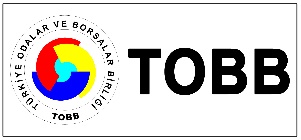 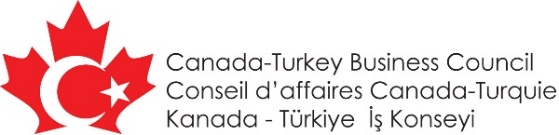 TÜRKİYE-KANADA İŞ FORUMUANKARA, TOBB İKİZ KULELER15 KASIM 2019KATILIM FORMUADI-SOYADI:CEP TELEFONU:E-POSTA ADRESİ:UNVAN:SEKTÖR:- İnşaat ve Altyapı (    )- Ulaştırma ve Lojistik  (    )- İleri Teknoloji  (    ) - Sağlık Hizmetleri (    )- Madencilik (    )ŞİRKET ADI:ŞİRKET PROFİLİ:KANADA İLE İŞ YAPMAEVET    (   )HAYIR  (   )